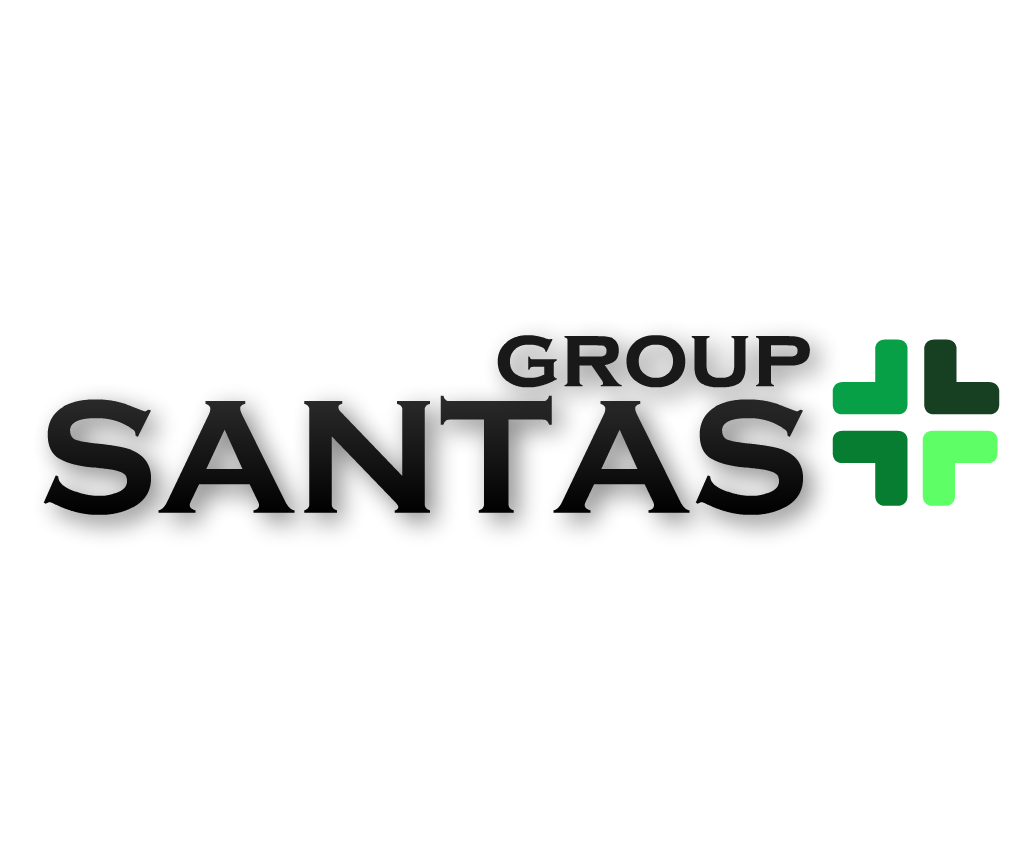 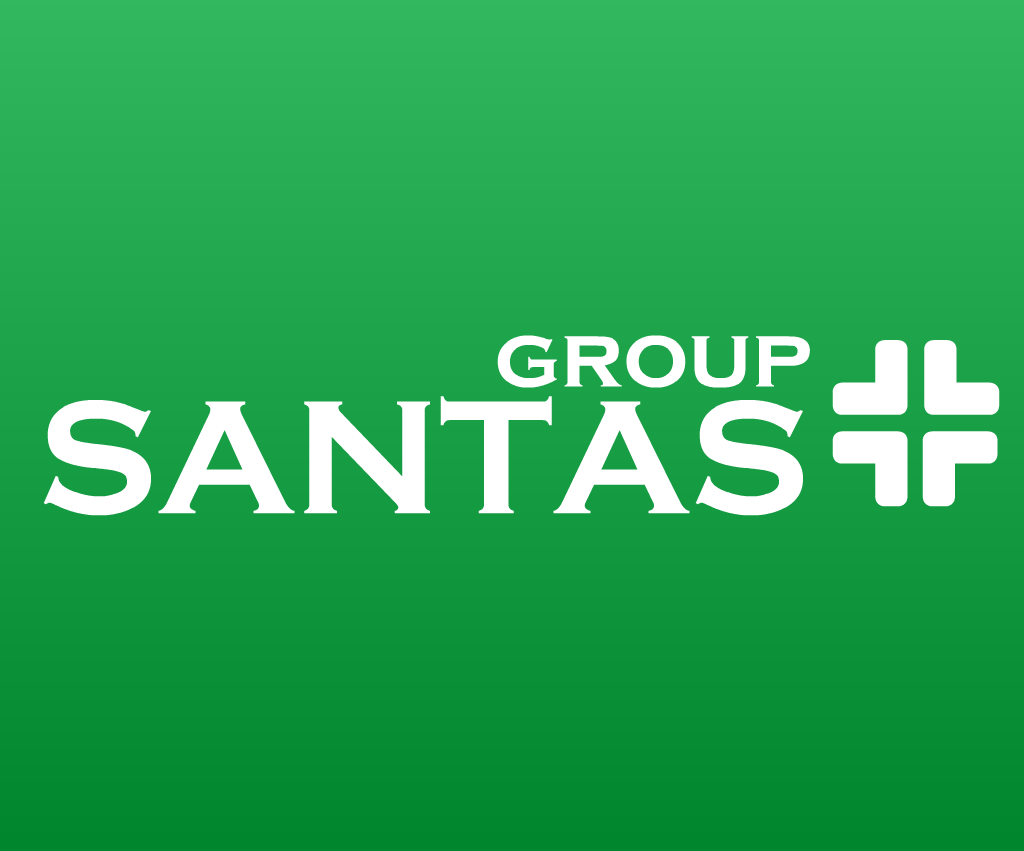 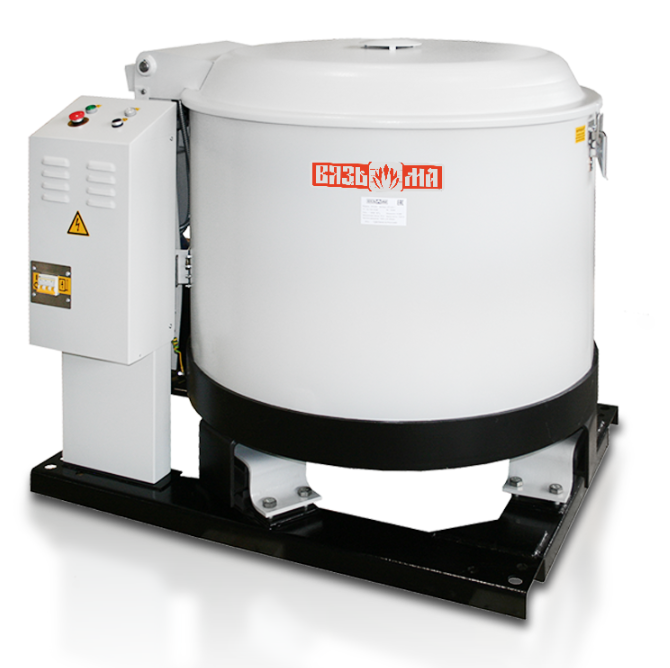 ЦЕНТРИФУГА ДЛЯ ОТЖИМА БЕЛЬЯ КП-223Автоматизированное управлениеВысокая степень отжима бельяВысокий уровень безопасностиДля окончательного отжима влаги из белья наше предприятие выпускает серию центрифуг для прачечных под маркой ЛЦ и КП. Эти центрифуги отличаются простой, но надежной конструкцией, неприхотливостью и высокой безопасностью по отношению к обслуживающему персоналу. В основе конструкции центрифуги для белья КП-223 лежит привод с преобразователем частоты. Применение частотного преобразователя позволяет обеспечить плавный разгон и торможение внутреннего барабана центрифуги, снизить расход электроэнергии.В целях обеспечения безопасной эксплуатации предусмотрены блокирующие устройства.По спецзаказу центрифуги для белья могут быть изготовлены в корпусе из нержавеющей сталиТехнические характеристикиТехнические характеристикиНаименование показателя, единица измеренияНаименование показателя, единица измеренияКП-223Номинальная загрузочная масса центрифуги, кг, не болееНоминальная загрузочная масса центрифуги, кг, не более50Геометрический объем внутреннего барабана, дм3Геометрический объем внутреннего барабана, дм3320Вид управления технологическим процессомВид управления технологическим процессомАвтоматическийПроизводительность, кг/чПроизводительность, кг/ч300Фактор разделенияФактор разделения765Остаточная влажность после отжима, %, не болееОстаточная влажность после отжима, %, не более50Номинальная мощность, кВтНоминальная мощность, кВт4Габаритные размеры, мм, не болеедлина (глубина)1605Габаритные размеры, мм, не болееширина1150Габаритные размеры, мм, не болеевысота1170Масса, кг, не болееМасса, кг, не более1000Удельный расход электроэнергии, кВт. ч/кгУдельный расход электроэнергии, кВт. ч/кг0,012Напряжение электросети, ВНапряжение электросети, В380